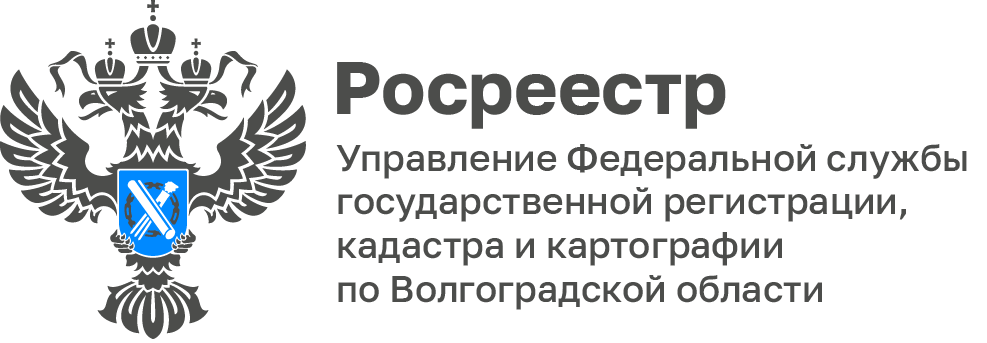 Волгоградский Росреестр рассказал о профилактических визитах Уже второй год после начала в 2021 году реформы контрольно-надзорной деятельности государственные земельные инспекторы Управления Росреестра активно применяют в своей практике такой новый формат деятельности как профилактический визит. Профилактический визит проводится инспектором в форме профилактической беседы по месту жительства гражданина либо путем использования видео-конференц-связи.Целью профилактического визита является предупреждение совершения административных правонарушений посредством консультирования и повышения правовой грамотности населения. В ходе профилактического визита граждане информируются о действующих нормах земельного законодательства, об установленных для владельцев земельных участков обязательных требованиях, которые необходимо соблюдать, и о последствиях их несоблюдения. Также разъясняются основания, виды и порядок проведения контрольных (надзорных) мероприятий, объясняется какие действия необходимо предпринимать владельцу земли для того, чтобы избежать нарушений действующего законодательства.  Профилактический визит оказывает «точечное» воздействие, то есть позволяет донести важную информацию персонально до каждого лица, что делает его эффективным методом профилактики и пресечения правонарушений, а также устранения условий, причин и факторов, которые могут привести к их нарушению.Начальник отдела муниципального земельного контроля департамента муниципального имущества администрации Волгограда Евгений Мельников обратил внимание, что при проведении профилактического визита запрещено выдавать предписания об устранении нарушений требований действующего законодательства, полученные в ходе профилактического визита разъяснения носят рекомендательный характер, а выявленные признаки нарушений не могут быть основанием для проведения контрольно-надзорных мероприятий. С уважением,Балановский Ян Олегович,Пресс-секретарь Управления Росреестра по Волгоградской областиMob: +7(987) 378-56-60E-mail: balanovsky.y@r34.rosreestr.ru